29 kwietnia 2020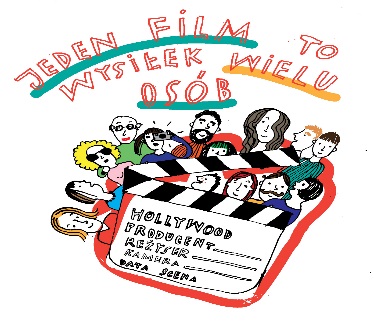 Temat: Jak powstaje film?Dzisiaj na zajęciach poznasz etapy powstawania filmu. Obejrzysz  kadry z filmu i spróbujesz powiedzieć na ich podstawie, jaka to tematyka filmu. Poznasz  różne gatunki filmowe. Opowiesz  o filmach, które znasz. Opowiesz, jaka jest rola osób biorących udział w produkcji filmowej. Dowiesz  się, jak nazywają się nagrody filmowe.Wiem, że każdy z was lubi oglądać filmy. Niektórzy wybierają filmy animowane, które przeznaczone są dla dzieci, inni wolą przyrodnicze, a są też tacy, którzy lubią filmy fabularne, czyli takie, w których występują aktorzy. Dzisiaj dowiecie się, kto tworzy film. Film bowiem jest efektem pracy wielu ludzi. Wchodzą oni w skład ekipy filmowej. Ekipa to zespół, który musi trzymać się razem i współpracować ze sobą. W przeciwnym razie to, co robią, będzie złe i mało interesujące. Przeczytaj informację o osobach pracujących w ekipie filmowej.  Odkryjesz  tajemnice jej członków i przy okazji dowiesz się, jak powstaje film (pod. pol-społ. str. 42-43).1. Uzupełnij ustnie zdania :Pisze scenariusz filmowy- ………Dowodzi całą produkcją filmową- …..Gra na scenie-……………Dba o nagranie dźwięku-…..Nie jest aktorem, ale odgrywa proste role w tle- ….Dba o odpowiednią dekorację- ………Zastępuje aktora w np. niebezpiecznych scenach- ….. Dba o dobre nagranie materiału filmowego- ….2. Przeczytaj, jakie są gatunki filmowe:       Filmy dzielą się na:- animowane –oparte na animacji,- dokumentalne –opowiadające o prawdziwych wydarzeniach w formie dokumentu,     -  fabularne –te dzielą się jeszcze na: - przygodowe, historyczne ,kostiumowe, przyrodnicze, - sensacyjne kryminalne, wojenne fantastyczne, horror, komedie. 3. Uzupełnij zdania i zapisz je w zeszycie w linię.Filmy opowiadające o życiu zwierząt w różnych miejscach na świecie, to filmy... Jeżeli chcemy poznać dzieje królów, musimy obejrzeć filmy... Ludzie, którzy lubią filmy o tematyce fantastycznej, wybierają filmy... Kiedy bohaterowie filmu poszukują skarbu lub rozwiązania zagadki, to z pewnością patrzymy na film... Gdy do akcji wkracza detektyw, to film... Jeżeli oglądamy zaczarowaną krainę z magicznymi przedmiotami i wróżkami to jest to ..4. Wykonaj zadania w ćwiczeniach pol-społ. str. 74-75Co to jest Oskar? Nagroda Akademii Filmowej, znana też jako Oscar – nagroda przyznawana corocznie przez Amerykańską Akademię Sztuki i Wiedzy Filmowej w dziedzinie filmu. Pierwsze rozdanie nagród odbyło się w 1929.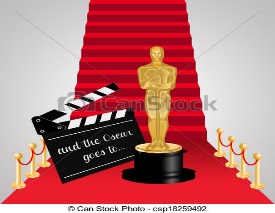 5. W książce PISZĘ wykonaj zadanie 2,3 na str. 68.  Edukacja matematycznaRozwiąż zadania w ćwiczeniach mat- przyr. str. 46, zad.1,2Wykonaj zadania w podręczniku mat-przyr. str.42 zad. 1,2,3,4. AngielskiMy hobbies – moje zainteresowania; moje hobby.Tym razem poznacie wyrażenia  określające  czynności wykonywane w czasie wolnym.Ci z Was, którym Rodzice pomogli zarejestrować się na eDesk.pearson.pl , mogą zajrzeć do naszego podręcznika New English Adventure3  na stronę 44. Zapoznając się z nowym słownictwem wysłuchajcie (na edesk.perason.pl) ścieżkę dźwiękową 2.33 ( czyli CD nr2, nagranie nr 33). Można też skorzystać z linku:https://edesk.pearson.pl/Audio/Index/13501?p=1395 Zwróć uwagę na wyrażenie z "go" :  go running – pójść biegać, go cycling – pójść na rower, go camping - jeździć pod namiot,go fishing – pójść na ryby, go hiking – wędrować po górach , go swimming -pójść popływać. Proponuję też ćwiczenie na stronie:https://wordwall.net/resource/899635/angielski/new-english-adventure-3-unit-6-my-hobbies-lekcja-1Poniżej zdjęcia i rysunki pozwalające utrwalić nowe czynności. Zapamiętajcie te wyrażenia! Powodzenia!Miłej pracy, do jutra- p. Bogusia Szymczak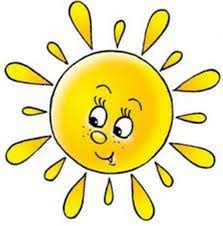 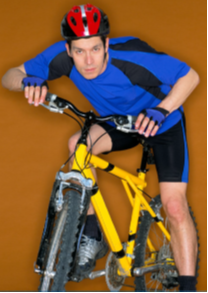 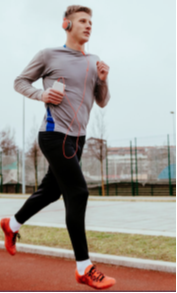 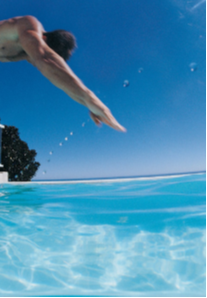 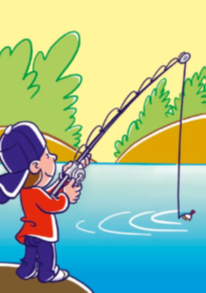 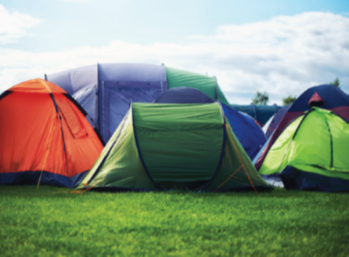 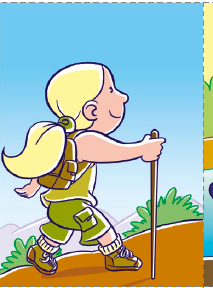 Zadania Pani Marzeny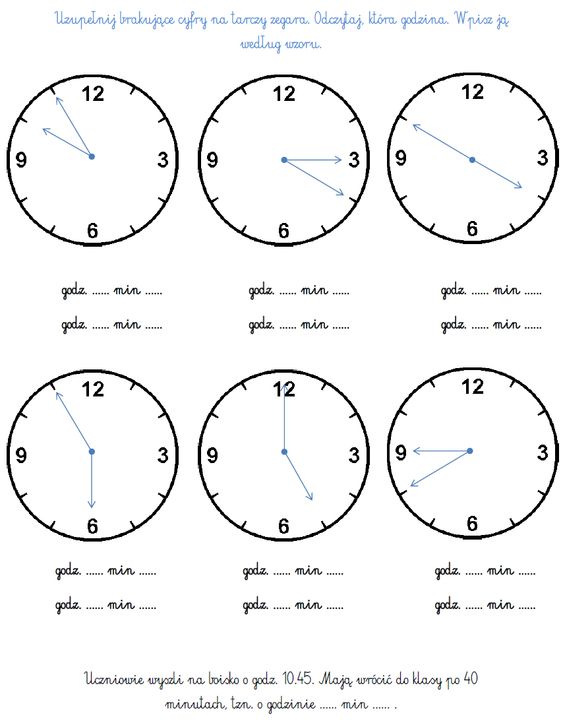 Moi drodzy pamiętajcie o przysyłaniu zdjęć wykonanej przez Was pracy plastycznej konkursowej pt. ,,Za co kocham Wrocław”. Z nadesłanych prac utworzymy wystawę na stronie internetowej naszej Szkoły. Czekam na zdjęcia do 30 04. 2020.p. Bogusia Szymczak